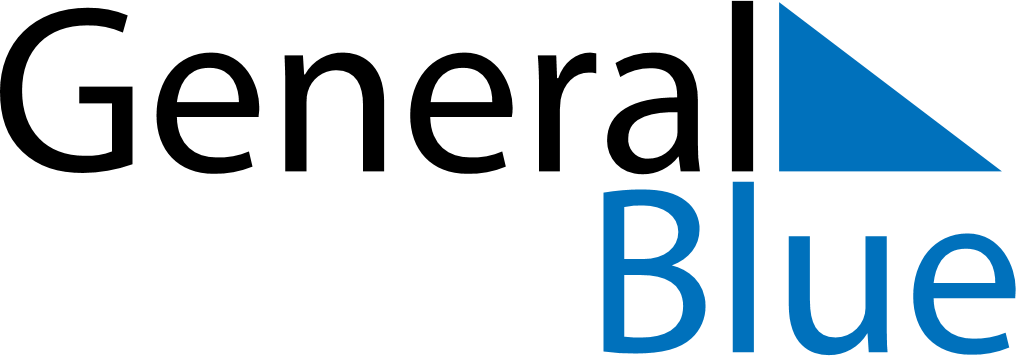 Weekly CalendarJanuary 6, 2019 - January 12, 2019Weekly CalendarJanuary 6, 2019 - January 12, 2019SundayJan 06SundayJan 06MondayJan 07TuesdayJan 08TuesdayJan 08WednesdayJan 09ThursdayJan 10ThursdayJan 10FridayJan 11SaturdayJan 12SaturdayJan 12My Notes